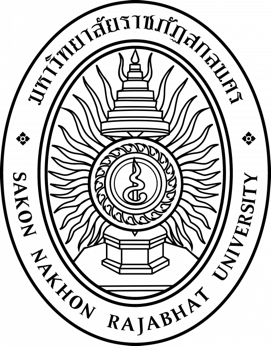 หลักสูตรระยะสั้น (Short course)ชื่อหลักสูตร (ไทย)ชื่อหลักสูตร (ภาษาอังกฤษ)หน่วยงาน (สาขาวิชา/คณะ/ศูนย์/สำนัก/มหาวิทยาลัย)มหาวิทยาลัยราชภัฏสกลนครรายละเอียดหลักสูตรระยะสั้น (Short course)1.	ชื่อหลักสูตรภาษาไทย:		ภาษาอังกฤษ:		2.	อาจารย์ผู้รับผิดชอบหลักสูตร (ไม่น้อยกว่า 3 คน)3. หน่วยงานผู้รับผิดชอบหลักสูตร	3.1 หน่วยงานหลัก..........................................................................................................................................    3.2 หน่วยงานความร่วมมือ/ภายใน/ภายนอก (ถ้ามี) ……………………………………………………………….............4. ความเป็นมาของหลักสูตร5. หลักการของหลักสูตร 6. วัตถุประสงค์ของหลักสูตร7. เนื้อหาของหลักสูตร8.ระยะเวลาเรียนตลอดหลักสูตร	    ใช้เวลาเรียนทั้งสิ้น...……………ชั่วโมง 		จำแนกเป็น   ภาคทฤษฎี……………ชั่วโมง และภาคปฏิบัติ……………ชั่วโมง9.	กลุ่มเป้าหมาย/ผู้เรียน (Users) /และจำนวนผู้เรียนต่อรุ่น10. ประเภทหลักสูตรระยะสั้น     Track ทั่วไป	 หัวข้อ (Topic)	 รายวิชา (Course)	 ชุดรายวิชา (Module)     Track Credit bank (ต้องผ่านหลักสูตร Credit bank เท่านั้น)        เทียบเคียงหลักสูตร.....................................................................	 รายวิชา (Course) ชื่อรายวิชา..........................................................................................................	 ชุดรายวิชา (Module) ชื่อชุดรายวิชา................................................................................................	 Track อื่น ๆ (ระบุ) 							*Topic = การออกแบบรายหัวข้อ Course = ประกอบด้วยหลายหัวข้อ Module = ชุดวิชา
      (หลักสูตรระยะสั้นสามารถเป็นเนื้อหาใหม่หรือเป็นเนื้อหาส่วนหนึ่งของหลักสูตร ยกเว้น Track Credit 
      bank และ Track อื่น ๆ ที่มีข้อกำหนด)11. ค่าธรรมเนียมหลักสูตร 		ฟรี (ได้รับสนับสนุนงบประมาณจาก			)		ค่าธรรมเนียมตลอดหลักสูตร 	       บาท/คน		ค่าวุฒิบัตร/เกียรติบัตรรับรองหลักสูตร (ตามระเบียบ) ..............บาท/คน		ค่าธรรมเนียมหลักสูตร พร้อมวุฒิบัตร/เกียรติบัตรรับรองหลักสูตร 	       บาท/คน		อื่น ๆ (ระบุ) 	       			12. รูปแบบการสอน (เลือกได้มากกว่า 1 ข้อ)	ศึกษาด้วยตนเองผ่าน VDO/MOOC	ชั้นเรียนออนไลน์ (Online)	ชั้นเรียนในห้องเรียน (Onsite)  อื่น ๆ (ระบุ) 						13. คำอธิบายหลักสูตร14. โครงสร้างหลักสูตรระยะสั้น15. ผลลัพธ์การเรียนรู้ วิธีการจัดการเรียนการสอน และวิธีการประเมินผลหมายเหตุ 	K คือ Knowledge (ความรู้)		S คือ Skills (ทักษะ)		E คือ Ethics (จริยธรรม)		C คือ Character (ลักษณะบุคคล)16. เงื่อนไขการฝึกอบรม17. เอกสารหลักฐานที่ได้รับหลังผ่านการอบรม18. ภาคผนวกสื่อประกอบการฝึกอบรมเอกสารประกอบการอบรมคำชี้แจงการใช้หลักสูตรลงชื่อ  						                  (						)								อาจารย์ผู้รับผิดชอบหลักสูตร                                                                               วันที่ ……………………………………..ลงชื่อ  						                  (						)							         คณบดีคณะ...........................................................                                                                               วันที่ ……………………………………..              ลงชื่อ  			 (กรณีเป็นหลักสูตรของศูนย์/สำนัก)                  (						)							ผู้อำนวยการศูนย์/สำนัก................................................                                                                                          วันที่ ……………………………………..			 ลำดับชื่อ – นามสกุลคุณวุฒิสังกัดหน่วยงาน/สาขาวิชาการติดต่อ1โทรศัพท์: E–mail: 2โทรศัพท์: E–mail: 3โทรศัพท์: E–mail: ที่เรื่องจุดประสงค์เนื้อหาจำนวนชั่วโมงจำนวนชั่วโมงที่เรื่องจุดประสงค์เนื้อหาทฤษฎีปฏิบัติผลลัพธ์การเรียนรู้(K/S/E/C)วิธีการจัดการเรียนการสอนวิธีการประเมินผล